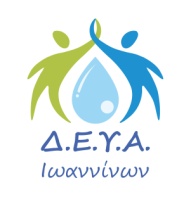 ΔΙΕΥΘΥΝΣΗ ΕΓΚΑΤΑΣΤΑΣΕΩΝ & Ε.Ε.Λ.			Ιωάννινα  10/08/2020Θ Ε Μ Α :       «ΣΥΣΤΑΣΗ  ΕΠΙΦΥΛΑΚΗΣ»        Σας γνωρίζουμε ότι κατά τις ημέρες ΣΑΒΒΑΤΟ 15/08/2020 και ΚΥΡΙΑΚΗ 16/08/2020 θα υπάρχει η παρακάτω επιφυλακή  για την  αντιμετώπιση εκτάκτων αναγκών:ΓΡΑΦΕΙΟ ΣΥΝΤΗΡΗΣΗΣ ΥΔΡΕΥΣΗΣΑπό 17/08/2020  μέχρι και 21/08/2020       απογευματινή   βάρδια  θα  είναι  οι:ΜΠΟΥΤΣΙΚΟΣ     ΝΙΚΟΣΓΡΑΦΕΙΟ ΣΥΝΤΗΡΗΣΗΣ ΑΠΟΧΕΤΕΥΣΗΣΑπό 17/08/2020  μέχρι και 21/08/2020       απογευματινή   βάρδια  θα  είναι  οι:ΜΑΓΚΛΑΡΑΣ    ΓΕΩΡΓΙΟΣ3.   ΓΡΑΦΕΙΟ ΚΙΝΗΣΗΣ ΜΕΤΑΦΟΡΙΚΩΝ ΜΕΣΩΝΑπό 17/08/2020  μέχρι και 21/08/2020       απογευματινή   βάρδια  θα  είναι  οι:Τα τηλέφωνα συνεννόησης των ανωτέρω είναι τα:  6949-054500 (ύδρευση),  
6944-000195 (αποχέτευση),     26510-61207 (Αντλιοστάσιο Κρύας). Για τις ώρες 10:00μ.μ. – 7:30π.μ. η επικοινωνία γίνεται μόνο στο τηλέφωνο  26510-61207 (Αντλιοστάσιο Κρύας).Πληρ: Παπαθανασίου Αικατερίνη             ΠΡΟΣ:Αστυνομικό Τμήμα ΙωαννίνωνΤηλέφωνα    :  26510-54500Αρ. Πρωτ.   :    6490             ΚΟΙΝ.:1) Δήμο Ιωαννιτών2) Γενικό Διευθυντή ΔΕΥΑΙ3) Δ/νση Οικονομικού& Διοικητικού ΔΕΥΑΙ4) Δ/νση Ε. & Ε.Ε.Λ. ΔΕΥΑΙ5)Γρ. Υποδομών και Εγκαταστάσεων (ΚΡΥΑ)6) Ιστοσελίδα ΔΕΥΑΙ (atsounis@click-solutions.eu)                      ΠΡΩΙ               (7.00 π.μ. – 2.30 μ.μ.)                 ΑΠΟΓΕΥΜΑ               (2.30 μ.μ. – 10.00 μ.μ.)ΣΑΒΒΑΤΟ15/08/2020ΚΟΛΙΓΙΩΤΗΣ ΑΘΑΝΑΣΙΟΣΜΠΟΥΤΣΙΚΟΣ ΝΙΚΟΛΑΟΣΚΥΡΙΑΚΗ16/08/2020ΜΠΟΥΤΣΙΚΟΣ ΝΙΚΟΛΑΟΣΚΟΛΙΓΙΩΤΗΣ ΑΘΑΝΑΣΙΟΣ                      ΠΡΩΙ               (7.00 π.μ. – 2.30 μ.μ.)                 ΑΠΟΓΕΥΜΑ               (2.30 μ.μ. – 10.00 μ.μ.)ΣΑΒΒΑΤΟ15/08/2020ΜΑΓΚΛΑΡΑΣ ΓΕΩΡΓΙΟΣΠΑΥΛΟΥ         ΚΩΝ/ΝΟΣΚΥΡΙΑΚΗ16/08/2020ΠΑΥΛΟΥ         ΚΩΝ/ΝΟΣΜΑΓΚΛΑΡΑΣ ΓΕΩΡΓΙΟΣ                      ΠΡΩΙ               (7.00 π.μ. – 2.30 μ.μ.)                 ΑΠΟΓΕΥΜΑ               (2.30 μ.μ. – 10.00 μ.μ.)ΣΑΒΒΑΤΟ15/08/2020ΛΑΖΟΣ ΧΡΗΣΤΟΣΛΑΖΟΣ ΧΡΗΣΤΟΣΚΥΡΙΑΚΗ16/08/2020ΛΑΖΟΣ ΧΡΗΣΤΟΣΛΑΖΟΣ ΧΡΗΣΤΟΣΛΑΖΟΣ    ΧΡΗΣΤΟΣ(Οδηγός)Ακριβές ΑντίγραφοΟΓΕΝΙΚΟΣ ΔΙΕΥΘΥΝΤΗΣ  Δ.Ε.Υ.Α.Ι.Α/ΑΓΕΩΡΓΙΟΣ ΤΣΙΜΑΡΑΚΗΣΧημικός Μηχανικός